						Warszawa, 14 lutego 2019 r.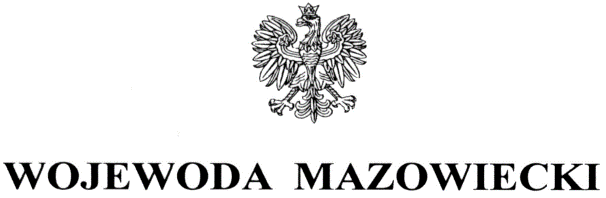          WNP-R.4131.1.2019.AW Wójt Gminy Jastrzębia26-631 JastrzębiaJastrzębia 110Rozstrzygnięcie nadzorczeDziałając na podstawie art. 91 ust. 1 ustawy z dnia 8 marca 1990 r. o samorządzie gminnym (Dz. U. z 2018 r. poz. 994, z późn. zm.)stwierdzam nieważnośćzarządzenia nr 100/2018 Wójta Gminy Jastrzębia z dnia 27 grudnia 2018 r. w sprawie odwołania Dyrektora Zespołu Szkolno-Przedszkolnego w Jastrzębi z zajmowanego stanowiska.UzasadnienieWójt Gminy Jastrzębia, na podstawie art. 30 ust. 2 pkt 5 ustawy o samorządzie gminnym, w związku z art. 66 ust. 1 pkt 2 ustawy z dnia 14 grudnia 2016 r. Prawo oświatowe (Dz. U. z 2018 poz. 996 z późn. zm.) odwołał z dniem 27 grudnia 2018 roku, bez wypowiedzenia, w trakcie roku szkolnego, Panią Katarzynę Szymańską ze stanowiska Dyrektora Zespołu Szkolno–Przedszkolnego w Jastrzębi.Zarządzenie nr 100/2018 wpłynęło do organu nadzoru w dniu 18 stycznia 2019 r.Zdaniem organu nadzoru, badane zarządzenie narusza w sposób istotny porządek prawny.Z uzasadnienia do przedmiotowego zarządzenia wynika, iż skoro zarządzeniem nr 89/2018 Wójta Gminy Jastrzębia z dnia 23 listopada 2018 r. uchylono zarządzenie nr 46.2018 poprzedniego Wójta Gminy Jastrzębia z dnia 12 czerwca 2018 r. w sprawie odwołania Dyrektora Zespołu Szkolno–Przedszkolnego w Jastrzębi z zajmowanego stanowiska, to skutkiem powyższego, poprzednia dyrektor Pani Dorota Żurek jest obecnie dyrektorem szkoły. Jako uzasadnienie prawne odwołania dyrektora szkoły Wójt wskazał art. 66 ust. 1 pkt 2 ustawy Prawo oświatowe, twierdząc, iż jest to przypadek szczególnie uzasadniony, albowiem zachodzi obiektywna, niezawiniona okoliczność braku możliwości dalszego zajmowania stanowiska przez obecnie odwołaną dyrektor Panią Katarzynę Szymańską.Przedmiotowe zarządzenie, według Wójta Gminy, jest zatem następstwem wydanego zarządzenia nr 89/2018, które to Wojewoda Mazowiecki zakwestionował i stwierdził jego nieważność w dniu 
31 grudnia 2018 r. (rozstrzygnięcie nadzorcze znak: WNP-R.4131.36.2018.AW).W rozstrzygnięciu tym Wojewoda uznał, odmiennie niż Wójt, że zarządzenie nr 89/2018 
nie spowodowało automatycznie powrotu poprzedniej dyrektor do pracy, a to ze względu na istnienie w obrocie prawnym zarządzeń odnoszących się do obsady stanowiska dyrektora w drodze konkursu. Ponadto z ugruntowanego orzecznictwa sądowego wynika, że akt odwołania dyrektora jest aktem 
o podwójnym charakterze, wywołującym skutki zarówno w sferze prawa pracy, jak również w sferze publicznoprawnej. Zarządzenie w sprawie odwołania dyrektora szkoły stanowi bowiem jednocześnie: akt o charakterze personalnym, wywołującym skutki w sferze prawa pracy i działanie organu administracyjnego podjęte w sferze administracji publicznej. Rozstrzygniecie nadzorcze wojewody czy orzeczenie sądu administracyjnego, które dotyczą odwołania z kierowniczego stanowiska w szkole, nie przenoszą się na stosunek pracowniczy. Wyrok sądu administracyjnego w sferze administracji publicznej nie może rozstrzygać o istnieniu stosunku zatrudnienia na kierowniczym stanowisku 
w szkolnictwie – wyrok SN z dnia 12 lutego 2015, I PK 155/14, wyrok NSA z dnia 1.07.2015 r., I OSK 978/15. Ponadto sąd administracyjny bada tylko zgodność z prawem zarządzenia o odwołaniu dyrektora. Zatem sąd administracyjny nie decyduje o stosunkach pracowniczych, a tylko sąd pracy w ramach powództwa o przywrócenie do pracy, może przywrócić na stanowisko- wyrok WSA w Gdańsku z 6 listopada 2014 r., sygn. akt: III SA/Gd 685/14. Należy też wskazać, że w takich przypadkach sądy pracy, nawet jeśli uznają, że rozwiązanie stosunku pracy z dyrektorem szkoły było wadliwe, przyznają takiemu dyrektorowi jedynie odszkodowanie, a nie przywracają go do pracy.Ze skargi poprzedniej dyrektor na zarządzenie Wójta Gminy z 12 czerwca 2018 r. o odwołaniu 
z zajmowanego stanowiska toczy się postępowanie przed Sądem administracyjnym - w sprawie 
VIII Sa/Wa 564/18 nie zapadło żadne orzeczenie. Również dlatego Wójt nie powinien podejmować działań i ferować opinii o niezgodności z prawem aktu, gdy sprawa jest badana przez sąd administracyjny. W ocenie organu nadzoru uchylenie przedmiotowego zarządzenia z dnia 12 czerwca 2018 roku przez Wójta Gminy nie spowodowało zaistnienia jakichkolwiek skutków prawnych i jest 
w gruncie rzeczy bezprzedmiotowe. Zarządzenie narusza w sposób oczywisty wyrażoną w art. 2 Konstytucji zasadę państwa prawnego, a w szczególności zasadę bezpieczeństwa prawnego 
i niedziałania prawa wstecz. Z wiedzy organu nadzoru nie wynika by zapadło jakiekolwiek rozstrzygnięcie z zakresu stosunku pracy byłego dyrektora szkoły, a jak wyżej wskazano jedynie orzeczenie sądu cywilnego mogłoby przywrócić byłego dyrektora do pracy. Ponadto należy wskazać, że wszczynając postępowanie nadzorcze w stosunku do zarządzenia 
nr 89/2018 Wojewoda, w zawiadomieniu o wszczęciu postępowania nadzorczego, wstrzymał wykonanie zarządzenia nr 89/2018 Wójta Gminy Jastrzębia. Zatem Wójt winien wstrzymać się 
z jakimkolwiek działaniami do czasu uprawomocnienia się rozstrzygnięcia nadzorczego. W ocenie organu nadzoru, w takim stanie prawnym, Wójt Gminy nie był uprawniony do wydania zarządzenia 
nr 100/2018 jako konsekwencji zarządzenia nr 89/2018 właśnie ze względu na wstrzymanie jego wykonania. Zatem uznanie, że poprzednia dyrektor ponownie stała się dyrektorem szkoły, jest pozbawione podstaw prawnych.Odwołanie dyrektor szkoły, Pani Katarzyny Szymańskiej, wybranej na podstawie ogłoszonego konkursu, której powierzono stanowisko dyrektora zespołu Szkolno-Przedszkolnego w Jastrzębi zarządzeniem nr 65.2016 Wójta Gminy Jastrzębia z dnia 16 lipca 2018 r. nie powinno być wydane, 
a ponadto nie zostało uzasadnione w sposób odpowiadający dyspozycji przepisu art. 66 ust. 1 pkt 2 ustawy Prawo oświatowe, poprzez co rażąco narusza porządek prawny.Wójt w uzasadnieniu zarządzenia nr 100/2018, odwołując w trybie szczególnym obecną dyrektor szkoły podaje, że okoliczności uzasadniające odwołanie na podstawie art. 66 ust. 1 pkt 2 ustawy Prawo oświatowe nie muszą być zawinione, wystarczy, że zachodzi obiektywna przyczyna całkowitego braku możliwości dalszego sprawowania funkcji kierowniczej. Jedyną przyczyną odwołania dyrektor szkoły jest w ocenie Wójta okoliczność, że nie mogą być dwie osoby zajmujące stanowisko dyrektora. Wójt nie podaje żadnych merytorycznych przyczyn odwołania obecnej dyrektor, a jedynie powołuje się na własne zarządzenie nr 89/2018 w sprawie uchylenia zarządzenie nr 46.2018 poprzedniego Wójta Gminy Jastrzębia z dnia 12 czerwca 2018 r. w sprawie odwołania Dyrektora Zespołu Szkolno–Przedszkolnego w Jastrzębi z zajmowanego stanowiska. W uzasadnieniu zarządzenia nr 100/2018 Wójt wskazuje ponadto, że zasięgnął opinii Kuratora Oświaty w sprawie odwołania pani Katarzyny Szymańskiej bez wypowiedzenia, w trakcie roku szkolnego. Mazowiecki Kurator Oświaty opinię wydał, ale była ona dla Wójta negatywna, mimo to Wójt zdecydował się na odwołanie obecnej dyrektor 
w trybie natychmiastowym ze stanowiska.Organ nadzoru zwraca uwagę, że odwołanie wybranej w konkursie dyrektor szkoły i jednoczesne powierzenie kierowania szkołą dyrektor odwołanej w miesiącu czerwcu 2018 r. spowodowało daleko idące skutki prawne oraz niepewność w zakresie zarządzania szkołą. Sytuacja ta wywołuje wątpliwości co do legalności działań osoby wykonującej obowiązki dyrektora, a co za tym idzie, legalności wytwarzanych w szkole dokumentów, a także innych decyzji, w tym personalnych, podejmowanych przez osobę dopuszczona do zarządzania szkołą. Okoliczności te przenoszą się wprost na podstawowe zadanie szkoły – prowadzenie procesu dydaktycznego. Biorąc powyższe pod uwagę, uznać należy, że zarządzenie nr 100/2018 Wójta Gminy Jastrzębia 
z dnia 27 grudnia 2018 r. narusza prawo w sposób istotny, co uzasadnia stwierdzenie nieważności zarządzenia.Niniejsze rozstrzygnięcie wstrzymuje – z mocy samego prawa – wykonanie zarządzenia. Na niniejsze rozstrzygnięcie nadzorcze Gminie przysługuje skarga do Wojewódzkiego Sądu Administracyjnego w Warszawie w terminie 30 dni od daty doręczenia, wnoszona za moim pośrednictwem.Wojewoda Mazowiecki:
Zdzisław Sipiera